Properties of Matter Review				Name ______________________________________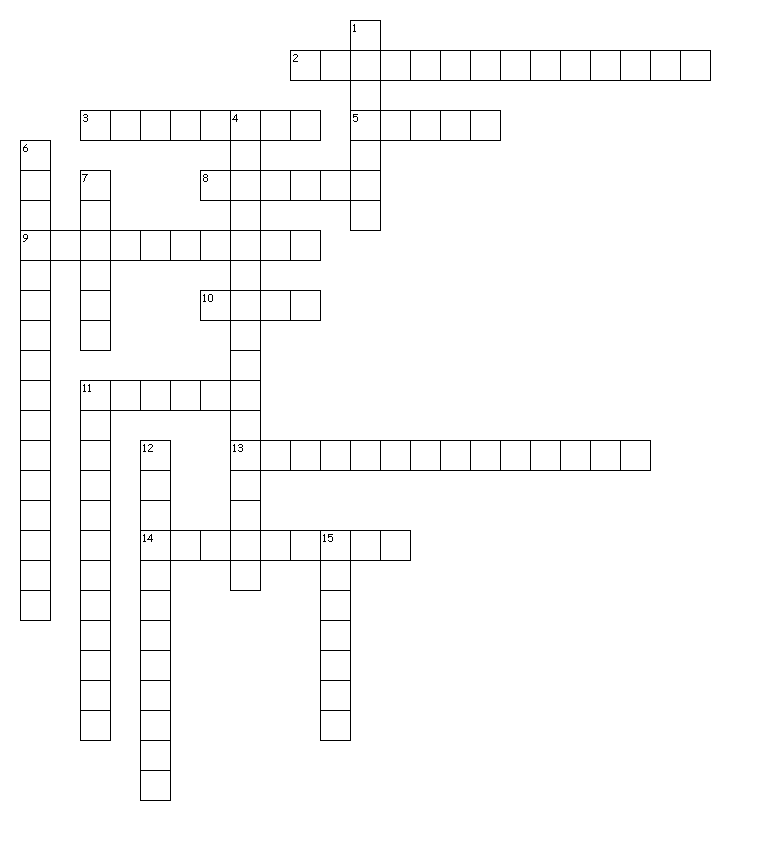 Across2. Changing into a new substance with new and different properties3. The curved surface of a liquid5. The physical form something is in such as solid, liquid, or gas8. The measure of gravitational force exerted on an object9. Ability to dissolve in another substance10. The amount of matter in an object11. Anything that has mass and takes up space13. Changing matter from one form to another without changing its identity14. Ability to be drawn into wiresDown1. Amount of matter in a given volume4. The ability of an object to change into new matter with new properties6. Characteristic such as color, odor, mass, and volume7. The amount of space taken up by an object11. Ability to be rolled or pounded into sheets12. Rate at which something transfers heat15. The tendency of an object to resist a change in motionWhat are the differences between Physical Change and Chemical Change?________________________________________________________________________________________________________________________________________________________________________________________________________________________________________________________________________________________________________________________________________________________________________________________What are 2 examples of chemical properties?What is the metric unit used to measure mass? __________________________________How do you measure the volume of a regular shaped object? How do you measure the volume of an irregular shaped object?What are 5 examples of physical properties?What is the equation to find density? _____________________________An object has a mass of 20 g and takes up 10 mL of space.  What is the density of the object? Write out the following measurements in mL.                      = _____________                     = ______________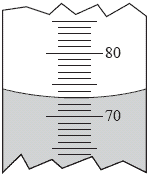 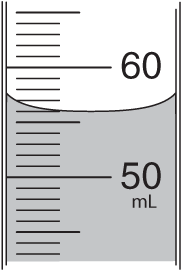 Explain the differences between mass and weight________________________________________________________________________________________________________________________________________________________________________________________________________________________________________________________________________________________________________________________________________________________________________________________Tell whether each example shows a physical or a chemical change.  Write P for physical and C for chemical._____ Breaking a pencil		_____ Crumpling up tin foil		_____ Carving wood_____ Moldy cheese		_____ Fireworks			_____ Baking soda and vinegar_____ Water freezing 		_____ Statue of Liberty		_____ Rusty nail_____ Sour milk		_____ Recycling old cans into new ones	_____ Not really reversible_____ Tearing paper		_____ Mashing a banana		_____ Are reversibleWhat is the volume of the box?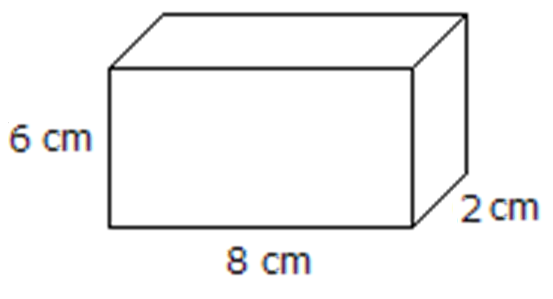 